РЕПУБЛИКА СРБИЈА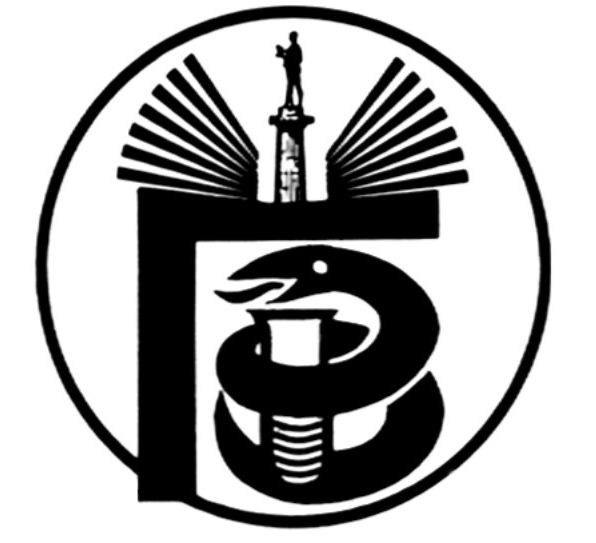 ГРАДСКИ ЗАВОД ЗА ЈАВНО ЗДРАВЉЕ, БЕОГРАД11000 БЕОГРАД, Булевар деспота Стефана 54-аЦентрала: 20 78 600   е-mail: info@zdravlje.org.rs    www.zdravlje.org.rsДиректор – тел: 32 33 976, факс: 32 27 828 email: direktor@zdravlje.org.rsСлужба за правне послове                                            Тел:  20 78 631        Факс:  32 27 828       e-mail: dusica.jovanovic@zdravlje.org.rsЖиро рачун: 840 – 627667 – 91ПИБ 100044907 Матични број 07041152Појашњење конкурсне документације ЈН БР. ВНУ 12-II-40/15         У поступку јавне набавке - УСЛУГА ФИКСНЕ ТЕЛЕФОНИЈЕ, ЈН БР. ВНУ 12-II-40/15,  сагласно члану 63. став 2. Закона о јавним набавкама, (,,Службени гласник РС“, бр. 124/12, у даљем тексту: Закон), пристигло је питање којим се од Комисије за јавну набавку захтева појашњење конкурсне документације за  предметну јавну набавку.Питање:  Можете ли нам обезбедити излаз на кров зграде ради утврђивања техничких могућности, тј. оптичка видљивост са једном од наших базних станица? Могу ли добити број телефона техничког лица које ће бити на локацији када буду долазили наши техничари.Одговор:  Тражене информације ће бити дате у I измени конкурсне документације која ће бити благовремено објављена на интернет страници Наручиоца и Порталу јавних набавки.				                       КОМИСИЈА ЗА ЈАВНУ НАБАВКУ ВНУ 12-II-40/15